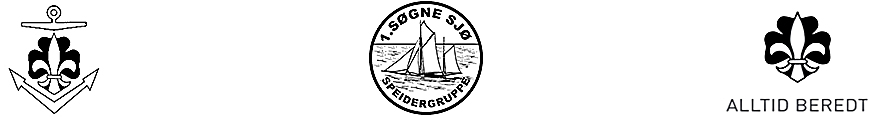 Stifinnerprogram høst 2019Ta alltid med kniv og speiderskjert, refleksvest når det er mørkt ute. Alle Stifinnere oppfordres også til å ha speiderskjorte til bruk ved passende anledninger. Alltid oppmøte 18:00-20:00 om ikke annet står på gitt dag. Oppmøte og henting ved lavvo når vi er i gapahuken. Påmelding til SMS-tjenesten: http://www.1sognesjo.no/generell-info/sms-varsling/  Dato:Når:Oppmøte:Aktivitet:Merknad:Ansvarlig:AugustAugustAugustAugustAugustAugust2118:00BådhuseFells oppstartBålmat, vestAlle28SpeiderfriSeptemberSeptemberSeptemberSeptemberSeptemberSeptember418:00Torvefjorden båthavnSeile VG-jollerVestAmalie og Ingunn1118:00BådhuseKano og KajakkVestKristoffer1818:00Torvefjorden båthavnSeile VG-jolleVestPål og Amalie2518:00Torvefjorden båthavnSeile Nilsen/Maxi VestTorkel og Pål27-29KnabenFelles gruppetur til Knaben leirstedMer info kommerAlleOktoberOktoberOktoberOktoberOktoberOktober2Høstferie918:00GapahukenKart og kompassBålmatAmalie og Ingunn1618:00SpeiderhyttaFørstehjelpBålmatAmalie2318:00GapahukenPioneringBålmatKristoffer30SpeiderfriNovemberNovemberNovemberNovemberNovemberNovember618:00SpeiderhyttaRefleksløypeBålmat, lommelyktPål1318:00Svømmehallen MandalSvømmehallen sammen med Småspeiderne og vandrereBadetøy, 50 kr + 10krAmalie2018:00SpeiderhyttaKnuterBålmatPål27SpeiderfriDesemberDesemberDesemberDesemberDesemberDesember418:00GapahukenPrimitiv matDyp tallerken og bestikk (kniv, skje og gaffel)Torkel og Kristoffer1118:00BådhuseJuleverkstedIngunn1818:00Felles speideravslutningMer info kommerAlleJanuarJanuarJanuarJanuarJanuarJanuar818:00OppstartMer info kommerLedere:Ledere:Ledere:Ledere:NavnTelefon NavnTelefonAmalie Johansen98 44 87 91Kristoffer Simonsen90 65 42 00Torkel Hamre91 37 41 73Ingunn Josdal40 64 90 93Pål Ribe90 06 15 37